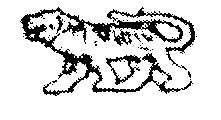 АДМИНИСТРАЦИЯ  ГРИГОРЬЕВСКОГО  СЕЛЬСКОГО  ПОСЕЛЕНИЯМИХАЙЛОВСКОГО  МУНИЦИПАЛЬНОГО   РАЙОНАПРИМОРСКОГО    КРАЯПОСТАНОВЛЕНИЕ14.12. 2015г.                                            с. Григорьевка                                                    №  146О внесении  дополнений в постановление от 22.05.2013г №46 «Об обеспечении первичных мер пожарной безопасности в границах Григорьевского сельского поселения»Во исполнение Федеральных законов от 06.10.2003 № 131-ФЗ «Об общих принципах организации местного самоуправления в Российской Федерации», от 21.12.1994 № 69-ФЗ «О пожарной безопасности», Постановления Правительства Российской Федерации от 10.11.2015г №1213 и в целях повышения противопожарной устойчивости населённых пунктов и объектов экономики на территории Григорьевского сельского поселения администрация Григорьевского сельского поселенияПОСТАНОВЛЯЕТ:Внести в постановление от 22.05.2013г №46 «Об обеспечении первичных мер пожарной безопасности в границах Григорьевского сельского поселения» следующие дополнения:в Приложении №1 часть 8 дополнить:а) пунктом 8.3.1 Запрещается выжигание сухой травянистой растительности, стерни, пожнивных остатков на землях сельскохозяйственного назначения и землях запаса, разведение костров на полях.Использование открытого огня и разведение костров на землях сельскохозяйственного назначения и землях запаса могут производиться при условии соблюдения требований пожарной безопасности, установленных  Правилами противопожарного режима Российской Федерации, а также нормативными правовыми актами Министерства Российской Федерации по делам гражданской обороны, чрезвычайным ситуациям и ликвидации последствий стихийных бедствий, принятыми по согласованию с Министерством природных ресурсов и экологии Российской Федерации и Министерством сельского хозяйства Российской Федерации.б) пунктом 8.3.2 Запрещается в полосах отвода автомобильных дорог, полосах отвода и охранных зонах железных дорог, путепроводов и продуктопроводов выжигать сухую травянистую растительность, разводить костры, сжигать хворост, порубочные остатки и горючие материалы, а также оставлять сухостойные деревья и кустарники.Обнародовать настоящее постановление в местах, установленных Уставом Григорьевского сельского поселения.Настоящее  постановление  вступает в силу со дня его подписания.Контроль за исполнением настоящего постановления оставляю за собой.Глава  Григорьевского  сельского поселения глава администрации поселения                                                                              А.С.Дрёмин